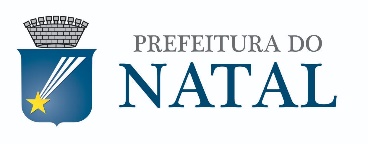 SECRETARIA MUNICIPAL DE EDUCAÇÃOCOMISSÃO PERMANENTE DE CONCURSOS1-EDITAL Nº 02/2022 - Processo Simplificado de Seleção para Contratação Temporária, a fim de integrar Cadastro de Reserva para Professor de Artes Dança, Professor de Artes Música, Professor de Artes Teatro, Professor de Artes Visuais, Professor de Educação Física, Professor de Ensino Religioso, Professor de Geografia, Professor de História, Professor de Inglês, Professor Intérprete de Libras, Professor de Língua Portuguesa, Professor de Matemática, Professor de Ciências RECURSO ADMINISTRATIVO ANÁLISE CURRICULARNOME: _______________________________________________________________RG:__ ____________________________CPF:________________________________CARGO PLEITEADO: ______________________________________________________ FUNDAMENTAÇÃO E ARGUMENTAÇÃO LÓGICA: ______________________________________________________________________ ______________________________________________________________________ ______________________________________________________________________ ______________________________________________________________________ ______________________________________________________________________ ______________________________________________________________________ ______________________________________________________________________ ______________________________________________________________________ ______________________________________________________________________ ______________________________________________________________________ ______________________________________________________________________ ______________________________________________________________________ ______________________________________________________________________ ______________________________________________________________________ Natal, ______/______/2022